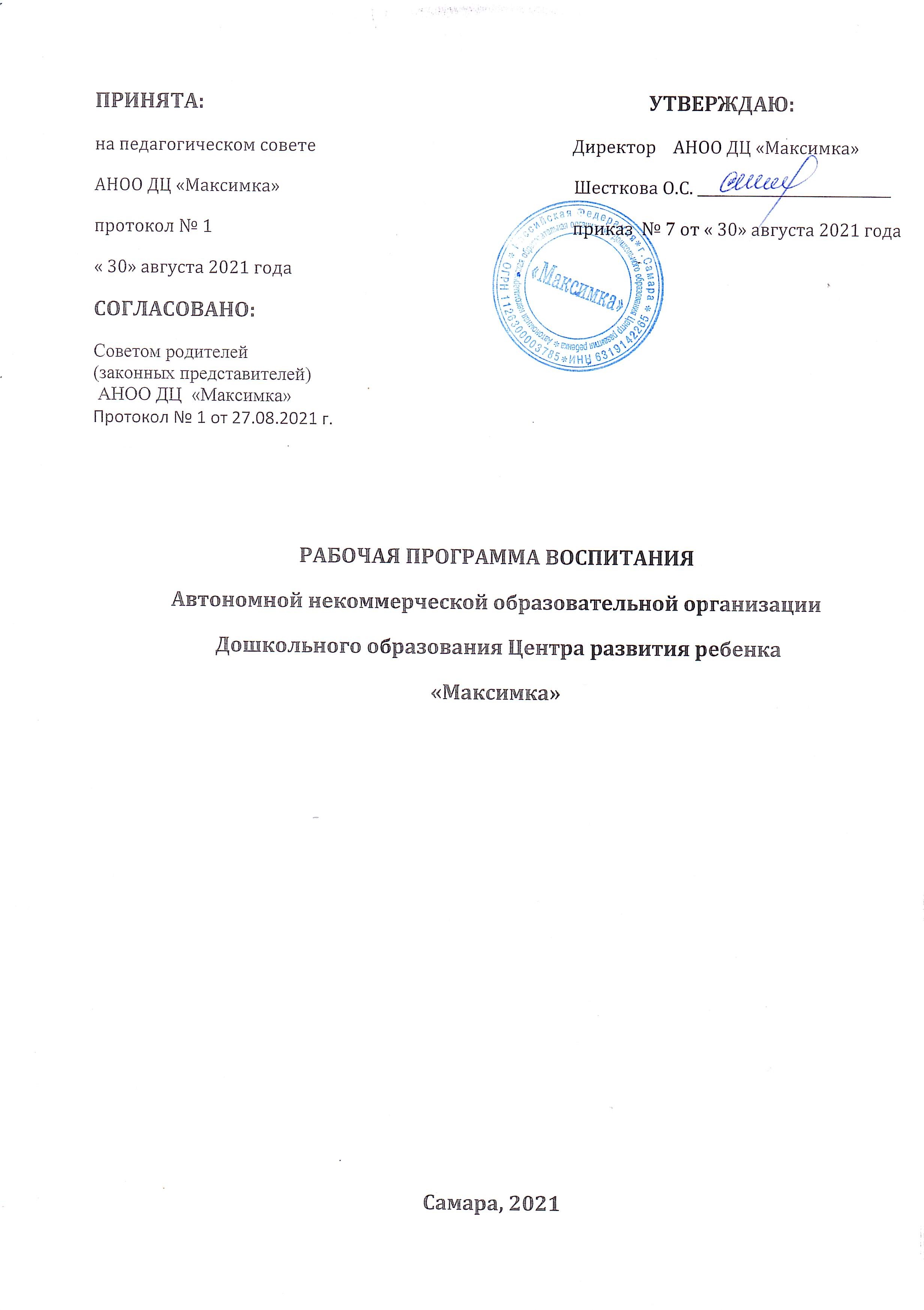 СОДЕРЖАНИЕПояснительная записка     Рабочая программа воспитания (далее - Программа) Автономной некоммерческой образовательной организации Дошкольного образования Центра развития ребенка «Максимка» (далее – АНОО ДЦ «Максимка») предусматривает обеспечение процесса разработки рабочей программы воспитания на основе требований Федерального закона  от 31 июля 2020г. № 304-ФЗ «О  внесении изменений в Федеральный закон «Об образовании в Российской Федерации» по вопросам воспитания обучающихся» с учетом Плана мероприятий по реализации в 2021–2025 годах Стратегии развития воспитания в Российской Федерации на период до 2025 года, федерального государственного образовательного стандарта дошкольного образования.Работа	по	воспитанию,	формированию	и	развитию 	личности обучающихся в АНОО ДЦ «Максимка» предполагает преемственность по отношению к достижению воспитательных целей начального общего образования (далее – НОО), к реализации Примерной программы воспитания,  одобренной федеральным        учебно-методическим            объединением      по      общему образованию (протокол от 2 июня 2020 г. № 2/20) и размещенной на портале https://fgosreestr.ru.Программа	воспитания	является	компонентом	основной образовательной программы дошкольного образования (далее – ДО). В связи с этим структура Программы воспитания включает три раздела – целевой, содержательный и организационный, в каждом из них предусматривается обязательная часть и часть, формируемая участниками образовательных отношений.Под воспитанием понимается «деятельность, направленная на развитиеличности,     создание     условий     для     самоопределения     и     социализации  обучающихся на основе социокультурных, духовно-нравственных ценностейи принятых в российском обществе правил и норм поведения в интересах человека, семьи, общества и государства, формирование у обучающихсячувства патриотизма, гражданственности, уважения к памяти защитников Отечества и подвигам Героев Отечества, закону и правопорядку, человеку труда и старшему поколению, взаимного уважения, бережного отношения к культурному наследию и традициям многонационального народа Российской Федерации, природе и окружающей среде».         В основе процесса воспитания детей в АНОО ДЦ «Максимка»  лежат конституционные и национальные ценности российского общества.Целевые ориентиры рассматриваются как возрастные характеристики возможных достижений ребенка, которые	взаимосвязаны	с портретом выпускника АНОО ДЦ «Максимка»  и с базовыми духовно-нравственными ценностями.С	учетом	особенностей	социокультурной	среды,	в	которой воспитывается ребенок, в рабочей программе воспитания отражается взаимодействие участников образовательных отношений (далее – ОО) со всеми субъектами образовательных отношений. Только при подобном подходе возможно воспитать гражданина и патриота, раскрыть способности и таланты детей, подготовить их к жизни в высокотехнологичном, конкурентном обществе.Для того чтобы эти ценности осваивались ребёнком, они находят свое отражение в основных направлениях воспитательной работы  АНОО ДЦ «Максимка».Ценности Родины и природы лежат в основе патриотического направления воспитания.Ценности человека, семьи, дружбы, сотрудничества лежат в основе социального направления воспитания.Ценность знания лежит в основе познавательного направления воспитания.          Ценность здоровья лежит в основе физического и оздоровительногонаправления воспитания. Ценность труда лежит в основе трудового направления воспитания.Ценности культуры и красоты лежат в основе этико-эстетическогонаправления воспитания.Реализация Примерной программы основана на взаимодействии с разными субъектами образовательных отношений.АНОО ДЦ  «Максимка»	в части, формируемой участниками образовательных отношений, дополняет приоритетные направления воспитания с учетом реализуемой     основной	образовательной	программы, региональной	и муниципальной специфики реализации Стратегии развития воспитания в Российской Федерации на период до 2025 года, того, что воспитательные задачи,	согласно	федеральному	государственному     образовательному стандарту дошкольного образования (далее – ФГОС ДО), реализуются в рамках      образовательных	областей	–      социально-коммуникативного, познавательного, речевого, художественно-эстетического развития, физического развития.Реализация	Программы	воспитания	предполагает	социальное партнерство с другими организациями.Раздел	I.	Целевые	ориентиры	и	планируемые	результаты программы1.1.	Цель Программы воспитанияОбщая цель воспитания в АНОО ДЦ «Максимка»  – личностное развитие дошкольников и создание условий для их позитивной социализации на основе базовых ценностей российского общества через:1)  формирование ценностного отношения к окружающему миру, другим людям, себе;2) овладение первичными представлениями о базовых ценностях, а также выработанных обществом нормах и правилах поведения;3)  приобретение	первичного опыта  деятельности  и поведении в  соответствии с	базовыми национальными ценностями,	нормами и       правилами,	принятыми в обществе.Достижению поставленной цели воспитания дошкольников будет способствовать решение следующих основных задач:развитие социальных, нравственных, физических, интеллектуальных, эстетических качеств;	создание	благоприятных	условий	для гармоничного развития каждого ребенка в соответствии с его возрастными,	гендерными,	индивидуальными	особенностями     и склонностями;формирование общей культуры личности, в том числе ценностей здорового и устойчивого	образа  жизни, инициативности, самостоятельности и ответственности, активной жизненной позиции;развитие способностей и творческого потенциала каждого ребенка;  организация содержательного взаимодействия ребенка с другими детьми,      взрослыми и окружающим миром на основе гуманистических ценностей и идеалов, прав свободного человека;воспитание патриотических чувств, любви к Родине, гордости за ее достижения на основе духовно-нравственных и социокультурных ценностей и принятых в обществе правил и норм поведения интересах человека, семьи, общества;воспитание чувства собственного достоинства в процессе освоения разных видов социальной культуры, в том числе и многонациональной культуры народов России и мира, умения общаться с разными людьми;объединение	воспитательных	ресурсов	семьи	и	дошкольной организации	на	основе	традиционных      духовно-нравственных ценностей       семьи       и       общества;	установление       партнерских взаимоотношений с семьей, оказание ей психолого-педагогической поддержки,      повышение      компетентности      родителей      (законных представителей) в вопросах воспитания, развития и образования детей.Задачи воспитания формируются для каждого возрастного периода на основе планируемых результатов достижения цели воспитания иреализуются в единстве с развивающими задачами, определенными действующими нормативными правовыми документами в сфере АНОО ДЦ «Максимка». Задачи воспитания соответствуют основным направлениям воспитательной работы.1.2. Методологические основы и принципы построения Программы воспитанияМетодологической основой Программы	являются антропологический, культурно-исторический и	практичные подходы. Концепция Программы основывается	на	базовых	ценностях      воспитания,	заложенных	в определении воспитания, содержащемся в Федеральном законе от 29 декабря	2012      г.      №         273-ФЗ	«Об         образовании в Российской Федерации».Методологическими	ориентирами	воспитания	также	выступаютследующие идеи     отечественной     педагогики     и     психологии:     развитие личного субъективного мнения и личности ребенка в деятельности;духовно-нравственное, ценностное и смысловое содержание воспитания; идея о сущности	детства	как  сензитивного	  периода	воспитания; амплификация	(обогащение)      развития	ребёнка     средствами	разных «специфически детских видов деятельности».Программа	воспитания	руководствуется	принципами	АНОО ДЦ «Максимка», определенными ФГОС ДО, построена на основе духовно-нравственных и социокультурных ценностей и принятых в обществе правил и норм поведения	в интересах	человека,	семьи, общества и опирается на следующие принципы:принцип гуманизма. Приоритет жизни и здоровья человека, прав и свобод	личности,	свободного	развития	личности;	воспитание взаимоуважения,      трудолюбия,	гражданственности,     патриотизма, ответственности, правовой	культуры, бережного отношения	к природе и окружающей среде, рационального природопользования;принцип	ценностного	единства	и	совместности.	Единство ценностей и смыслов воспитания, разделяемых всеми участниками образовательных отношений,	содействие,	сотворчество	и сопереживание, взаимопонимание и взаимное уважение;принцип	общего	культурного	образования.	Воспитание основывается на культуре и традициях России, включая культурные особенности региона;принцип	следования	нравственному	примеру.	Пример	как метод	воспитания	позволяет	расширить	нравственный      опыт ребенка,      побудить      его      к      открытому      внутреннему	диалогу, пробудить       в	нем       нравственную       рефлексию,       обеспечить возможность      выбора	при      построении      собственной	системы ценностных     отношений,     продемонстрировать     ребенку     реальнуювозможность следования идеалу в жизни;       принципы безопасной жизнедеятельности. Защищенность важных      интересов личности от внутренних и внешних угроз, воспитание через призму безопасности и безопасного поведения;принцип	совместной	деятельности	ребенка	и	взрослого. Значимость совместной деятельности взрослого и ребенка на основе приобщения к культурным ценностям и их освоения;принцип инклюзивности. Организация образовательного процесса, при котором все дети, независимо от их физических, психических, интеллектуальных,	культурно-этнических,	языковых	и	иных особенностей, включены в общую систему образования.Данные	принципы	реализуются	в	укладе	ОО,	включающем воспитывающие	среды, общности, культурные практики, совместную деятельность и события.1.2.1. Уклад образовательной организацииВ АНОО ДЦ «Максимка»  воспитательно - образовательный процесс осуществляется в соответствии с требованиями ФГОС ДО. В связи с этим обучение и воспитание объединяются в целостный процесс на основе духовно-нравственных и социокультурных ценностей и принятых в обществе правил и норм поведения в интересах человека, семьи, общества.Структура учебного годав Автономной некоммерческой образовательной организации Дошкольного образования Центра развития ребенка «Максимка» Структура взаимодействия общностей (сообществ ДОУ)в режиме дняУклад способствует формированию ценностей воспитания, которыеразделяются	всеми	участниками	образовательных	отношений (воспитанниками, родителями, педагогами и другими сотрудниками ДОО).1.2.2. Воспитывающая среда ДООВоспитывающая	среда	–	это	особая	форма	организации образовательного процесса, реализующего цель и задачи воспитания.Она      определяется      целью      и      задачами      воспитания,      духовно-нравственными и социокультурными ценностями, образцами и практиками.Основными	характеристиками	воспитывающей	среды	являются	еенасыщенность и структурированность.Воспитательный процесс в АНОО ДЦ «Максимка»  организуется в развивающей среде, которая образуется совокупностью природных, предметных, социальных условий и пространством собственного «Я» ребенка. Среда обогащается за счет не только количественного накопления, но и через улучшение качественных параметров: эстетичности, гигиеничности, комфортности, функциональной надежности и безопасности, открытости изменениям и динамичности, соответствия возрастным и половым особенностям детей, проблемной насыщенности и т.п. Наличие в детском саду мобильных игровых	центров	позволяет	реализовать	идею	разновозрастного сотрудничества, гибкого планирования и трансформации пространства по содержательным основаниям. Воспитатели заботятся о том, чтобы дети свободно ориентировались в созданной среде, имели свободный доступ ко всем его составляющим, умели самостоятельно действовать в нем, придерживаясь норм и правил пребывания в различных помещениях и пользования материалами, оборудованием.1.2.3. Общности (сообщества) ДООПедагоги АНОО ДЦ «Максимка»  - профессиональная общность - являются:примером	в	формировании	полноценных	и	сформированных ценностных ориентиров, норм общения и поведения;мотивируют детей к общению друг с другом, поощряют даже самые незначительные стремления к общению и взаимодействию;поощряют	детскую	дружбу,	стараются,	чтобы	дружба	между отдельными      детьми      внутри      группы      сверстников	принимала общественную направленность;заботятся о том, чтобы дети непрерывно приобретали опыт общения                  на основе чувства доброжелательности;содействуют проявлению детьми заботы об окружающих, учат проявлять чуткость к сверстникам, побуждают детей сопереживать, беспокоиться, проявлять внимание к заболевшему товарищу;воспитывают в детях такие качества личности, которые помогают влиться в общество сверстников (организованность, общительность, отзывчивость, щедрость, доброжелательность и пр.);учат детей совместной деятельности, насыщать их жизнь событиями, которые сплачивали бы и объединяли ребят;воспитывают в детях чувство ответственности перед группой за свое поведение.Основная	задача	профессионально-родительской	общности	– объединение усилий по воспитанию ребенка в семье и в ДОО. Зачастую поведение ребенка сильно различается дома и в ДОО. Без совместного обсуждения       воспитывающими	взрослыми	особенностей	ребенка невозможно выявление и в дальнейшем создание условий, которые необходимы для его оптимального и полноценного развития и воспитания.Детско-взрослая общность является источником и механизмом воспитания ребенка. Находясь в общности, ребенок сначала приобщается к тем правилам и нормам, которые вносят взрослые в общность, а затем эти нормы усваиваются ребенком и становятся его собственными. Общность строится	и	задается	системой	связей	и	отношений	ее участников. В каждом возрасте и каждом случае она будет обладать своей спецификой в зависимости от решаемых воспитательных задач.Детская общность. Общество сверстников – необходимое условие полноценного	развития	личности	ребенка.	Здесь	он	непрерывно приобретает     способы     общественного	поведения, под     руководствомвоспитателя учится умению дружно жить, сообща играть, трудиться, заниматься, достигать поставленной цели. Чувство приверженности кгруппе сверстников рождается тогда, когда ребенок впервые начинает понимать, что рядом с ним такие же, как он сам, что свои желаниянеобходимо соотносить с желаниями других.Педагоги АНОО ДЦ «Максимка»  воспитывают	у детей навыки и привычки поведения, качества, определяющие характер взаимоотношений ребенка с другими людьми и его успешность в том или ином сообществе.Поэтому	так	важно	придать	детским	взаимоотношениям	дух доброжелательности, развивать у детей стремление и умение помогать как старшим, так и друг другу, оказывать сопротивление плохим поступкам, общими усилиями достигать поставленной цели.Одним из видов детских общностей являются разновозрастные детские	общности. В	детском	саду	обеспечивается	возможность взаимодействия ребенка, как со старшими, так и с младшими детьми. Включенность ребенка в отношения со старшими, помимо подражания и приобретения нового, рождает опыт послушания, следования общим для всех правилам, нормам поведения и традициям. Отношения с младшими – это возможность для ребенка стать авторитетом и образцом для подражания,	а	также      пространство      для	воспитания      заботы	и ответственности.Организация	жизнедеятельности	детей	дошкольного	возраста	в разновозрастной группе обладает большим воспитательным потенциалом для инклюзивного образования.Культура	поведения	воспитателя	в	общностях	как	значимая составляющая уклада. Культура поведения взрослых в детском саду направлена на создание воспитывающей среды как     условия     решения возрастных     задач воспитания. Общая	психологическая     атмосфера, эмоциональный настрой группы, спокойная обстановка, отсутствие спешки,  разумная	сбалансированность планов – это	необходимые условия нормальной жизни и развития детей.Педагоги АНОО ДЦ «Максимка»  соблюдают кодекс нормы профессиональной этики и поведения:всегда выходят навстречу родителям и приветствует родителей и детей первыми;улыбка – всегда обязательная часть приветствия;описывают события и ситуации, но не дают им оценки;не обвиняют родителей и не возлагают на них ответственность за поведение детей в детском саду;тон общения ровный и дружелюбный, исключается повышение голоса; уважительное отношение к личности воспитанника;умение заинтересованно слушать собеседника и сопереживать ему; умение видеть и слышать воспитанника, сопереживать ему;уравновешенность и самообладание, выдержка в отношениях с детьми; умение быстро и правильно оценивать сложившуюся обстановку ив то же время не торопиться с выводами о поведении и способностях воспитанников;умение сочетать мягкий эмоциональный и деловой тон в отношениях с детьми;умение	сочетать	требовательность	с	чутким	отношением	к воспитанникам;знание возрастных и индивидуальных особенностей воспитанников; соответствие внешнего вида статусу воспитателя детского сада.1.2.4. Социокультурный контекстСоциокультурные	ценности	являются	определяющими	в структурно-содержательной основе Программы воспитания.Социокультурный	контекст	воспитания	является	вариативнойсоставляющей воспитательной программы. Он учитывает этнокультурные, конфессиональные	и	региональные	особенности	и	направлен	на формирование ресурсов воспитательной программы.           В  рамках	социокультурного	контекста	повышается	рольродительской общественности как субъекта образовательных отношений в Программе воспитания.1.2.5. Деятельности и культурные практики в ДООЦели	и	задачи	воспитания	реализуются	во	всех	видах деятельности     дошкольника, обозначенных во ФГОС ДО. В качестве средств реализации цели воспитания выступают следующие основные виды деятельности и культурные практики:предметно-целевая (виды деятельности, организуемые взрослым, в которых он открывает ребенку смысл и ценность человеческой деятельности, способы ее реализации совместно с родителями, воспитателями, сверстниками). В рамках работы родительского клуба «Кораблик необыкновенных чудес» родители и педагоги	делятся опытом воспитания детей. Большую популярность в последнее время набирает дистанционный формат;культурные практики. Активное применение технологии проектной деятельности	дают	возможность	активной,	самостоятельной апробации	каждым     ребенком инструментального     и	ценностного содержаний,       полученных	от       взрослого,       и       способов	их реализации в различных видах деятельности через личный опыт;свободная	инициативная	деятельность	ребенка.	В	ДОУ организованы        мобильные        центры	которые	способствуют удовлетворению спонтанной самостоятельной активности, в рамках которой         он	реализует         свои	базовые         устремления: любознательность, общительность, опыт деятельности на основе усвоенных ценностей.1.3.Требования к планируемым результатам освоения Программы Планируемые результаты воспитания носят отсроченный характер, нодеятельность воспитателя нацелена на перспективу развития и становления личности ребенка. Поэтому результаты достижения цели воспитания даны в виде целевых ориентиров, представленных в виде обобщенных портретов ребенка к концу раннего и дошкольного возрастов. Основы личности закладываются в дошкольном детстве, и, если какие-либо линии развития не получат своего становления в детстве, это может отрицательно сказаться на гармоничном развитии человека в будущем.На	уровне	МБДОУ	не	осуществляется	оценка	результатов воспитательной работы в соответствии с ФГОС ДО, так как «целевые ориентиры основной образовательной программы дошкольного образования не подлежат непосредственной оценке, в том числе в виде педагогической диагностики (мониторинга), и не являются основанием для их формального сравнения с реальными достижениями детей».1.3.1. Целевые ориентиры воспитательной работы для детеймладенческого и раннего возраста (до 3 лет)В процессе воспитания к окончанию раннего возраста (к трем годам) предполагается достижение следующих результатов, основаны на целевых ориентирах (таблица 1):1.3.2. Целевые ориентиры воспитательной работы для детей дошкольного возраста (до 8 лет)В процессе воспитания к окончанию дошкольного возраста (к семи годам) предполагается достижение следующих результатов, основаны на целевых ориентирах (таблица 2):Часть, формируемая участниками образовательных отношенийВ вариативной части ООП АНОО ДЦ «Максимка»  реализует следующие программы:С.Н.	Николаева	«Юный	эколог»	-	программа	экологического воспитания в детском саду. МОЗАИКА_СИНТЕЗ; Москва. 2010 г.Цель: формирование у детей дошкольного возраста основ экологической культуры, развитие интереса к природе и воспитание бережного отношения ко всему живому на земле.Задачи:Формирование осознанно правильного отношения к тем объектам природы, которые находятся рядом;Создание условий для формирования азов экологически грамотного нравственного поведения в природе;Формирование потребности заботиться об экологической чистоте своего двора, участка детского сада, группы, огорода.Принципы:личностно-ориентированное взаимодействие взрослых с детьми;создание образовательной среды, способствующей эмоционально-ценностному, социально личностному, познавательному, эстетическому развитию ребенка и сохранению его индивидуальности;доверительное отношение к ребенку, уважение к его личности, доброжелательное внимание к нему;намеренное создание ситуаций, в которых ребенок достигает успеха. Планируемые результаты освоения программыПланируемые	результаты	по	освоению	данной	программы соответствуют целевым ориентирам, обозначенными в ФГОС ДО, а именно:ребенок проявляет любознательность, задает вопросы взрослым и сверстникам,	интересуется	причинно-следственными	связями, пытается самостоятельно придумывать объяснения явлениям природы и поступкам людей;ребенок склонен наблюдать, экспериментировать;обладает начальными знаниями о себе, о природном и социальном мире, в котором он живет;знаком	с	произведениями	детской	литературы,	обладает элементарными	представлениями	из	области	живой     природы, естествознания, истории.Младшая группа (3-4 года)Узнает и называет некоторые растения, животных, их детенышей; Выделяет наиболее характерные сезонные изменения в природе.Средняя группа (4-5 лет)Называет диких и домашних животных и знает, какую пользу они приносят;Знает элементарные правила поведения на природе и соблюдает их; Старшая группа (5-6 лет)Называет времена года, отмечает их особенности;Имеет представление о значении воды, солнца, воздуха для человека, животных и растений;Бережно относится к природе.Подготовительная к школе группа (6-7 лет)Знает об экологических системах (лес, река, пруд)Знает правила поведения на природе и соблюдает их;Устанавливает элементарные причинно-следственные связи между природными явлениями.авторская Программа художественно-эстетического развития детей 2-7 лет «Цветные ладошки»Цель	занятий	изобразительным	искусством	–	направленное	и последовательное воспитание у детей эстетической культуры в целях формирования эстетического отношения к окружающему миру и творческой самореализации.Основные задачи занятий изобразительным искусством в ДОУ:1. Раскрыть природу изобразительного искусства как результат творческой деятельности человека.2. Формировать эстетическое отношение к изобразительному искусству как	отражению	жизни	во	всем	ее	многообразии,	к	окружающей действительности в целом и к самому себе как части мироздания.3.	Развивать	эстетическое	восприятие	как	эмоционально-интеллектуальный процесс «эстетического переживания пережитого».4. Знакомить с деятельностью художника (и народного мастера) на всех его уровнях: восприятие–исполнительство-творчество.5. Формировать много аспектный опыт художественной деятельности на основе освоения «языка искусства» и общей ручной умелости.Планируемые результаты: 2-3 годаребенок проявляет заметный интерес к иллюстрациям в детских книжках, к народной игрушке и другим предметам декоративно-прикладного искусства (посуда и другие предметы интерьера);понимает, что изображение отличается от реальных предметов;охотно	экспериментирует	с	художественными	инструментами (карандаш, фломастер, кисть) и материалами; осваивает способы зрительного и тактильного обследования предметов, что является основой для обогащения восприятия, формирования представлений об окружающем мире, развития эмоций и интереса к художественной деятельности.3-4 года:ребенок проявляет устойчивый интерес к декоративно-прикладному искусству (народной игрушке, посуде, музыкальным инструментам), мелкой пластике, книжной графике;владеет способами зрительного и тактильного обследования различных объектов для обогащения восприятия; с увлечением занимается лепкой и рисованием; проявляет интерес к изобразительной деятельности взрослых;может отображать свои представления и впечатления об окружающем мире в разных видах изобразительной деятельности (рисовании, лепке, аппликации) и в процессе художественного труда, детского дизайна;создает	узнаваемые	образы	конкретных	предметов	и	явлений окружающего мира; передает обобщенную форму и цвет доступными художественными      способами       (конструктивным,	пластическим, комбинированным, модульным, каркасным и др.);целенаправленно создает, рассматривает и свободно обыгрывает созданные образы (колобок, дорожка, машина, бабочка, цыпленок), постройки (забор, загородка, мостик, диванчик, стол, домик и др.) и композиции (колобок на дорожке, кукла в кроватке, солнышко в окошке).4-5 лет:ребенок активно, уверенно, с интересом изображает знакомые объекты и явления (бытовые, природные, социальные), самостоятельно находит и воплощает в рисунке, коллаже, фигурке, конструкции простые сюжеты на темы окружающей жизни, художественной литературы, любимых мультфильмов, передавая при этом свое отношение к окружающему миру;в	создаваемых	образах	передает	доступными	графическими, живописными и пластическими средствами различные признаки изображаемых      объектов      (форма,      пропорции,      цвет,	фактура, характерные детали), уверенно владеет разными художественными техниками; начинает понимать «язык искусства»;выражает	свои	представления,	переживания,	чувства,	мысли доступными     изобразительно-выразительными	и     конструктивными средствами; проявляет эстетические эмоции и чувства при восприятии произведений разных видов и жанров искусства.5-6 лет:ребенок с увлечением рассматривает произведения изобразительного и декоративно-прикладного искусства; замечает красоту и гармонию в окружающем мире (природном, бытовом, социальном), выражая свое индивидуальное эмоционально-ценностное отношение;самостоятельно создает выразительные образы различных объектов и явлений окружающего мира на основе сформированных представлений о них, при этом старается передать не только основные признаки (форму, цвет, пропорции, фактуру) изображаемых объектов, но и различные взаимосвязи между ними, а также выразить свое личное отношение;в	разных	видах	изобразительной	деятельности	стремится	к воплощению развернутых сюжетов;в	декоративно-оформительской	деятельности	создает	изделия, гармонично сочетающие форму, декор и назначение предмета;успешно, самостоятельно и с интересом применяет освоенные художественные техники и способы, свободно сочетает их для реализации своих творческих замыслов;по своей инициативе осваивает новые техники (монотипия, коллаж, мозаика, граттаж, декупаж, квиллинг, папье-маше, оригами, киригами и др.) и различные изобразительно-выразительные средства (форма, линия, цвет, ритм, композиция).6-7	лет	 ребенок самостоятельно, свободно, увлеченно, с ярко выраженным и устойчивым интересом создает оригинальные образы и сюжетные композиции различной тематики из близкого окружения (семья, детский сад, бытовые общественные и природные явления, флора, фауна, деревня, город, праздники), а также на основе своего представления	о	«далеком»	(природа	и	культура	на других  континентах,     путешествия,     космос),	«прошлом»	и     «будущем» (приключения);в	творческих	работах	передает	различными	изобразительно-выразительными средствами свои личные впечатления об окружающем мире (грустный или веселый человечек, добрый или злой сказочный персонаж) и выражает свое эмоционально-ценностное отношение;успешно реализует творческие замыслы, свободно сочетает разные виды художественно-продуктивной деятельности;уверенно	использует	освоенные	художественные	техники	и изобразительно выразительные средства как особый «язык искусства»;с интересом осваивает новые способы создания образа и изобретает свои	в процессе художественного	экспериментирования;	умеет планировать работу;охотно сотрудничает с другими детьми в процессе создания коллективной композиции;интересуется	изобразительным	и	декоративно-прикладным искусством;выражает свое отношение к эстетическим объектам и явлениям (красиво, нравится, любуюсь);имеет опыт «зрителя» в художественном музее и на арт-выставке.II. Содержательный раздел2.1.	Содержание	воспитательной	работы	по	направлениям воспитанияСодержание Программы воспитания реализуется в ходе освоения детьми дошкольного возраста всех образовательных областей, обозначенных в ФГОС ДО, одной из задач которого является объединение воспитания и обучения в целостный образовательный процесс на основе духовно-нравственных и социо культурных ценностей и принятых в обществе правил и норм поведения в интересах человека, семьи, общества:социально-коммуникативное развитие; познавательное развитие;речевое развитие;художественно-эстетическое развитие; физическое развитие.2.1.1. Патриотическое направление воспитанияЦенности Родина и природа лежат в основе патриотического направления	воспитания.	Патриотизм	–	это	воспитание	в	ребенке нравственных качеств, чувства любви, интереса к своей стране – России, своему краю, малой родине, своему народу и народу России в целом (гражданский     патриотизм),     ответственности,     трудолюбия;     ощущения принадлежности к своему народу.Патриотическое направление воспитания строится на идее патриотизма как нравственного чувства, которое вырастает из культуры человеческого бытия, особенностей образа жизни и ее уклада, народных и семейных традиций.Воспитательная работа в данном направлении связана со структурой самого понятия      «патриотизм»      и      определяется      через      следующиевзаимосвязанные компоненты:когнитивно-смысловой, связанный со знаниями об истории России, своего края, духовных и культурных традиций и достижений многонационального народа России;эмоционально-ценностный, характеризующийся любовью к Родине – России, уважением к своему народу, народу России в целом;регуляторно-волевой, обеспечивающий укоренение знаний в духовных и культурных традициях своего народа, деятельность на основе понимания ответственности за настоящее и будущее своего народа, России.Задачи патриотического воспитания:1) формирование любви к родному краю, родной природе, родному языку, культурному наследию своего народа;2) воспитание любви, уважения к своим национальным особенностям и чувства собственного достоинства как представителя своего народа;3) воспитание уважительного отношения к гражданам России в целом, своим соотечественникам и согражданам, представителям всех народов России, к ровесникам, родителям, соседям, старшим, другим людям вне зависимости от их этнической принадлежности;4) воспитание любви к родной природе, природе своего края, России, понимания единства природы и людей и бережного ответственного отношения к природе.При реализации указанных задач педагоги ДОУ сосредотачивают свое внимание на нескольких основных направлениях воспитательной работы:ознакомлении детей с историей, героями, культурой, традициями России и своего народа. В холлах детского сада имеется карта Самарской области, где дети могут познакомиться с животным и растительным миром самарского края, магнитные карты России и карта мира позволяют познакомиться	не только с животным	ирастительным     миром,     но     и     с     культурой     и     бытом     разных народов»организации	коллективных	творческих	проектов,направленных на приобщение детей к российским общенациональным традициям;-	формировании правильного и безопасного поведения в природе, осознанного	отношения	к	растениям,	животным,	к	последствиям хозяйственной деятельности человека.2.1.2. Социальное направление воспитанияЦенности семья, дружба, человек и сотрудничество лежат в основе социального направления воспитания.В дошкольном детстве ребенок открывает личность другого человека и его значение в собственной жизни и жизни людей. Он начинает осваивать все многообразие социальных отношений и социальных ролей. Он учится действовать сообща, подчиняться правилам, нести ответственность за свои поступки,	действовать	в	интересах	семьи,	группы.	Формирование правильного ценностно-смыслового отношения ребенка к социальному окружению невозможно без грамотно выстроенного воспитательного процесса, в котором обязательно должна быть личная социальная инициатива ребенка в детско-взрослых и детских общностях. Важным аспектом является формирование у дошкольника представления о мире профессий взрослых, появление к моменту подготовки к школе положительной установки к обучению в школе как важному шагу взросления.Основная	цель социального	направления	воспитания дошкольника	заключается в формировании ценностного отношениядетей к семье, другому человеку, развитии дружелюбия, создания условий для реализации в обществе.Выделяются основные задачи социального направления воспитания.1) Формирование у ребенка представлений о добре и зле, позитивногообраза семьи с детьми, ознакомление с распределением ролей в семье, образами	дружбы	в	фольклоре	и	детской	литературе,	примерамисотрудничества и взаимопомощи людей в различных видах деятельности (на материале истории России, ее героев), милосердия и заботы. Анализ поступков самих детей в группе в различных ситуациях.2)	Формирование	навыков,	необходимых	для	полноценного существования в обществе: эмпатии (сопереживания), коммуникабельности, заботы, ответственности, сотрудничества, умения договариваться, умения соблюдать правила.3) Развитие способности поставить себя на место другого как проявление личностной зрелости и преодоление детского эгоизма.При реализации данных задач педагогия АНОО ДЦ «Максимка» сосредотачивают свое внимание на нескольких основных направлениях воспитательной работы:организовывают сюжетно-ролевые игры (в семью, в команду и т. п.), игры с правилами, традиционные народные игры и пр.;воспитывают у детей навыки поведения в обществе;учат детей сотрудничать, организуя групповые формы в продуктивных видах деятельности;учат детей анализировать поступки и чувства – свои и других людей; организовывают коллективные проекты заботы и помощи;создают доброжелательный психологический климат в группе.2.1.3. Познавательное направление воспитанияЦенность – знания. Цель познавательного направления воспитания – формирование ценности познания.Значимым для воспитания ребенка является формирование целостной картины мира, в которой интегрировано ценностное, эмоционально окрашенное отношение к миру, людям, природе, деятельности человека.Задачи познавательного направления воспитания:1) развитие любознательности, формирование опыта познавательнойинициативы;2) формирование ценностного отношения к взрослому как источнику знаний;3) приобщение ребенка к культурным способам познания (книги, интернет-источники, дискуссии и др.)Направления деятельности воспитателя:совместная деятельность воспитателя с детьми на основе наблюдения, сравнения, проведения опытов (экспериментирования), организации походов и экскурсий, просмотра доступных для восприятия ребенка познавательных фильмов, чтения и просмотра книг;организация	конструкторской	и	продуктивной	творческой деятельности, проектной и исследовательской деятельности детей совместно со взрослыми;организация	насыщенной	и	структурированной	образовательной среды, включающей иллюстрации, видеоматериалы, ориентированные на детскую аудиторию; различного типа конструкторы и наборы для экспериментирования.2.1.4. Физическое и оздоровительное направление воспитания Ценность – здоровье. Цель данного направления – сформироватьнавыки здорового образа жизни, где безопасность жизнедеятельности лежит в основе всего. Физическое развитие и освоение ребенком своего тела происходит в виде любой двигательной активности: выполнение бытовых обязанностей, игр, ритмики и танцев, творческой деятельности, спорта, прогулок.Задачи по формированию здорового образа жизни:обеспечение построения образовательного процесса физическоговоспитания детей (совместной и самостоятельной деятельности) на основе здоровье формирующих и здоровье сберегающих технологий, иобеспечение условий для гармоничного физического и эстетического развития ребенка;закаливание, повышение сопротивляемости к воздействию условий внешней среды;укрепление опорно-двигательного аппарата; развитие двигательных способностей, обучение двигательным навыкам и умениям;формирование элементарных представлений в области физической культуры, здоровья и безопасного образа жизни;организация сна, здорового питания, выстраивание правильного режима дня;воспитание	экологической	культуры,	обучение	безопасности жизнедеятельности. Направления деятельности воспитателя:организация подвижных, спортивных игр, в том числе традиционных народных игр, дворовых игр на территории детского сада;создание детско-взрослых проектов по здоровому образу жизни; введение оздоровительных традиций в ДОО.Сотрудники, воспитанники и родители (законные представители) ежегодно участвуют в мероприятиях различного уровня.Формирование у дошкольников культурно-гигиенических навыков является важной частью воспитания культуры здоровья. Педагоги формируют у дошкольников понимание того, что чистота лица и тела, опрятность одежды отвечают не только гигиене и здоровью человека, но и социальным ожиданиям окружающих людей.Особенность культурно-гигиенических навыков заключается в том, что они должны формироваться на протяжении всего пребывания ребенка в ДОО. В формировании данных навыков режим дня играет одну из ключевых ролей. Привыкая выполнять серию гигиенических процедур с определенной периодичностью, ребенок вводит их в свое бытовое пространство, и постепенно они становятся для него привычкой. Формируя	у	детей	культурно-гигиенические	навыки, педагоги АНОО ДЦ «Максимка» сосредотачивают свое внимание на нескольких основных направлениях воспитательной работы:формировать у ребенка навыки поведения во время приема пищи;формировать у ребенка представления о ценности здоровья, красоте и чистоте тела;формировать у ребенка привычку следить за своим внешним видом;включать информацию о гигиене в повседневную жизнь ребенка, в игру.Работа по формированию у ребенка культурно-гигиенических навыков ведется в тесном контакте с семьей.2.1.5. Трудовое направление воспитанияЦенность – труд. С дошкольного возраста каждый ребенок принимает участие	в труде,	и	те	несложные обязанности,	которые	он выполняет в детском саду и в семье, становятся повседневными.      В результате труд оказывает на          детей	определенноевоспитательное воздействие и подготавливает их к осознанию его нравственной стороны.Основная цель трудового воспитания дошкольника заключается вформировании ценностного отношения детей к труду, трудолюбия, а также в приобщении ребенка к труду. Можно выделить основные задачи трудовоговоспитания.1) Ознакомление с	доступными	детямвидами	труда взрослых	и воспитание положительного отношения к их труду,познание явлений и свойств, связанных с преобразованием материалов и природной среды, которое является следствием трудовой деятельности взрослых и труда самих детей.2) Формирование навыков, необходимых для трудовой деятельности детей, воспитание навыков организации своей работы, формирование элементарных навыков планирования.3)	Формирование	трудового	усилия	(привычки	к	доступному дошкольнику напряжению физических, умственных и нравственных сил для решения трудовой задачи).При реализации данных задач педагоги АНОО ДЦ «Максимка» сосредотачивают свое внимание на нескольких направлениях воспитательной работы:показывают детям необходимость постоянного труда в повседневной жизни, использовать его возможности для нравственного воспитания дошкольников;воспитывать у ребенка бережливость (беречь игрушки, одежду, труд и старания родителей,	воспитателя,	сверстников);предоставлять детям самостоятельность в выполнении работы, чтобы они почувствовали ответственность за свои действия;собственным примером трудолюбия и занятости создавать у детей соответствующее настроение, формировать стремление к полезной деятельности;связывать развитие трудолюбия с формированием общественных мотивов труда, желанием приносить пользу людям.Ежегодно в ДОУ организуется акции «Сделаем детский сад чище»,«Посади дерево», «Покорми птиц».2.1.6. Этико-эстетическое направление воспитанияЦенности – культура и красота. Культура поведения в своей основе имеет глубоко социальное нравственное чувство – уважение к человеку, к законам человеческого общества. Культура отношений является делом не столько личным, сколько общественным. Конкретные представления о культуре поведения усваиваются ребенком вместе с опытом поведения, с накоплением нравственных представлений.Можно выделить основные задачи этико-эстетического воспитания:1)	формирование	культуры	общения,	поведения,	этических представлений;2) воспитание представлений о значении опрятности и красоты внешней, ее влиянии на внутренний мир человека;3)	развитие	предпосылок	ценностно-смыслового	восприятия	и понимания произведений искусства, явлений жизни, отношений между людьми;4) воспитание любви к прекрасному, уважения к традициям и культуре родной страны и других народов;5) развитие творческого отношения к миру, природе, быту и к окружающей ребенка действительности;6) формирование у детей эстетического вкуса, стремления окружать себя прекрасным, создавать его.Для того чтобы формировать у детей культуру поведения, педагоги АНОО ДЦ «Максимка» сосредотачивают	свое внимание на нескольких основных направлениях воспитательной работы:учат детей уважительно относиться к окружающим людям, считаться с их делами, интересами, удобствами;воспитывают      культуру      общения      ребенка,      выражающуюся      в общительности,         этикет         вежливости,         предупредительности,сдержанности, умении вести себя в общественных местах;воспитывают культуру речи: называть взрослых на «вы» и по имени и отчеству; не перебивать говорящих и выслушивать других; говорить четко, разборчиво, владеть голосом;воспитывают культуру	деятельности,	что	подразумевает умение обращаться с игрушками,	книгами,      личными	вещами, имуществом	ДОО;          умение          подготовиться к предстоящей деятельности,          четко          и последовательно          выполнять	и заканчивать ее, после завершения привести в порядок рабочее место, аккуратно убрать все за собой; привести в порядок свою одежду.Цель эстетического воспитания – становление у ребенка ценностного отношения	к	красоте.	Эстетическое	воспитание	через	обогащение чувственного опыта и развитие эмоциональной сферы личности влияет на становление нравственной и духовной составляющей внутреннего мира ребенка.Направления деятельности воспитателя по эстетическому воспитанию предполагают следующее:выстраивание взаимосвязи художественно-творческой деятельности детей с воспитательной работой через развитие восприятия, образных представлений, воображения и творчества;уважительное отношение к результатам творчества детей;организацию	выставок,	концертов,	создание	эстетической развивающей среды и др.;формирование	чувства	прекрасного	на	основе	восприятия художественного слова;реализация вариативности содержания, форм и методов работы с детьми по разным направлениям эстетического воспитания.Ежегодно в АНОО ДЦ «Максимка» организуются конкурсы и мероприятия, где всеучастники образовательного процесса могут поделиться своими талантами а сайте ДОУ, специально организованных выставках в холлах и рекреациях .2.2.Особенности реализации воспитательного процесса Программы В соответствии с Федеральным Законом от 29.12.2012 №273-ФЗ «Обобразовании в Российской Федерации» ДО направлено на формирование общей культуры, развитие физических, интеллектуальных, нравственных, эстетических и личностных качеств, формирование предпосылок учебной деятельности, сохранение и укрепление здоровья детей дошкольного возраста.Согласно перечня особенностей организации воспитательного процессав ДОУ, выступающих в качестве факторов, признаков, характеристик, определяющих содержание    рабочей программы воспитания используются:        1.  Проектная деятельность. В настоящее время проекты являются самой	распространенной	формой	взаимодействия	всех	участников образовательных отношений. Традиционные	 события     оформляются	в различные проекты,	где предусматриваются различные виды детской деятельности и формы проведения. В конце каждого проекта проводится итоговое мероприятие.2. Совместные игры. Это одна из основных форм воспитательного воздействия в процессе проведения традиционных мероприятий. Применяются различные виды игр: сюжетно-ролевые, творческие, подвижные и малоподвижные, народные, игры-драматизации, игры – путешествия, интерактивные викторины, квест-игры.3. Мобильные центры.	В центрах воспитанники, занимаются рисованием, лепкой, аппликацией, конструированием, экспериментированием, познавательной деятельностью.	Делают различные	макеты,	поделки	для	выставок, социальных акций. Совместно с воспитателями и родителями изготавливают атрибуты для совместных мероприятий.4. Выставки. По тематике многих мероприятий проводятся выставки: информационные,фотовыставки, декоративно-прикладного искусства, экологические, социальные. Традиционными в детском саду стали выставки детско-родительского творчества, посвященные Дню космонавтики, Дню Победы,осенним, новогодним праздникам и тематическим дням.Лучшие творческие работы размещаются в холлах и рекреациях ДОУ .5. Социальные и экологические акции. В акциях принимают участие сотрудники, родители и воспитанники дошкольного учреждения. В ходе акций дошкольники получают природоведческие знания, социокультурные и экологические навыки, активную жизненную позицию.6. Конкурсы, викторины. Эти мероприятия имеют познавательное содержание и проходят в развлекательной форме. Проводятся по всем направлениям развития дошкольников. 7.	Музыкально-театрализованные	представления.	Данные представления проводятся в виде концертов, театральных постановок, развлечений. Традиционно	дети	старшего	дошкольного     возраста	организовывают представления для детей младшего возраста, родителей. В детском саду имеется копилка театрализованных представлений воспитанников ДОУ.8. Спортивные и оздоровительные мероприятия. В рамках многих традиционных событий предусматриваются различные виды двигательной деятельности (спортивные праздники, досуги и развлечения, соревнования, эстафеты), которые развивают у детей потребность в здоровом образе жизни и воспитывают любовь к спорту. Воспитанники, педагоги и родители участвуют в «Спартакиаде», спортивно-патриотической игре «Зарница». Дополнительное образование в ДОУ является одним из важныхусловий для развития личностных качеств ребенка и призвано расширить воспитательный потенциал образовательной деятельности.При организации дополнительных образовательных услуг педагогами были изучены образовательные интересы и потребности дошкольников и их родителей. На основании запросов были разработаны дополнительные общеразвивающие программы различной направленности:дополнительная общеобразовательная общеразвивающая	программа социально – гуманитарной культурологической направленности «Английский язык для малышей»;-   дополнительная общеобразовательная общеразвивающая	программа социально – гуманитарной культурологической направленности «Продвинутый английский АВС»;дополнительная общеобразовательная общеразвивающая	программа социально – гуманитарной культурологической направленности «Грамота для малышей»дополнительная общеобразовательная общеразвивающая	программа физкультурно- спортивной направленности «Грация»;дополнительная общеобразовательная общеразвивающая	программа художественной направленности «Волшебный сундучок»2.3.Особенности взаимодействия педагогического коллектива с семьями воспитанников в процессе реализации Программы воспитанияВ целях реализации социокультурного потенциала региона для развития ребенка, работа с родителями/законными представителями детей дошкольного возраста строится на принципах ценностного единства и сотрудничества	всех	субъектов	социокультурного	окружения	ДОО. Ценностное единство и готовность к сотрудничеству всех участников образовательных отношений составляет основу уклада ДОО, в которой строится воспитательная работа.В АНОО ДЦ «Максимка» интегрируется семейное и общественное дошкольное воспитание, сохраняется        приоритет семейного воспитания, активно          привлекаются   семьи   к  участию  в  учебно-воспитательном  процессе.Групповые формы работы:Родительский комитет и совет ДОО, участвующие в решении вопросов воспитания и социализации детей.Семейные клубы, участвуя в которых родители получают рекомендации от профессиональных психологов, педагогов, общественных деятелей, социальных работников и обмениваться собственным опытом в пространстве воспитания детей дошкольного возраста.Педагогические гостиные, посвященные вопросам воспитания мастер-классы, семинары.Родительские собрания, посвященные обсуждению актуальных и острых проблем воспитания детей дошкольного возраста.Взаимодействие в социальных сетях: родительские форумы на интернет-сайте ДОО, посвященные обсуждению интересующих родителей вопросов воспитания; виртуальные консультации психологов и педагогов.Индивидуальные формы работы:Работа специалистов по запросу родителей для решения проблемных ситуаций, связанных с воспитанием ребенка дошкольного возраста.Участие родителей в педагогических консилиумах, собираемых в случае возникновения острых проблем, связанных с воспитанием ребенка.Участие родителей (законных представителей) и других членов семьи дошкольника в реализации проектов и мероприятий воспитательной направленности.	Индивидуальное	консультирование	родителей	(законных представителей)	c	целью       координации       воспитательных       усилий педагогического коллектива и семьи. Организуя взаимодействие с семьей по вопросам воспитания, оздоровления и развития детей, в детском саду используются следующие формы работы:1. Наглядные уголки для родителей, стенды, папки-передвижки. Наинформационных стендах в каждой возрастной группе имеются рубрики, освещающие вопросы воспитания,	развития и оздоровления детей. Предлагаются различные варианты организации совместных игр, заданий, упражнений детей и взрослых.2.	Консультации	специалистов.	В	ДОУ	организована	работа консультационного центра. Консультации могут быть как по желанию родителя, так и по инициативе специалиста. Целью консультаций является желание коллектива улучшить физическое, психическое, эмоциональное здоровье ребёнка, сделать его пребывание в детском саду максимально комфортным.        3. Анкетирование. Этот метод позволяет нам получить информацию от родителей по вопросам организации воспитательной работы в детском саду, анализировать качество проводимой работы с родителями, узнать больше о каждом ребёнке и о его семье. В анкете родители задают вопросы, которые чаще и являются определяющими при выборе темы родительского собрания.4. Конкурсы, коллажей, выставки и конкурсы детско-родительского творчества. На официальном сайте организована творческая мастерская, где все участники образовательного процесса могут поделиться своими идеями.5. Совместные праздники и развлечения. 6. Спартакиады и олимпиады.Часть, формируемая участниками образовательных отношенийВнедрение современных педагогических технологий в практику работы дошкольной образовательной организации.Выбранные нами современные педагогические технологии основаны:на	сотрудничестве детей	и	взрослых,	на	поддержке	детской инициативы;на признании за ребенком права на участие в принятии решений, на учете индивидуальных особенностей и интересов всех участников;на вовлечении родителей в образовательный процесс. Технология (Л.В. Свирская) — «План-дело-анализ»Одна из ведущих технологий программы «Вдохновение». «План-дело-анализ» - это дневной цикл жизни деятельности детей, в течение которого воспитанники вместе со взрослыми (педагоги и родители) совершают увлекательную, поисково-познавательную, творческую работу.Технология	«План-дело-анализ»	изменила	формы	организации воспитательного процесса с детьми, который осуществляется через проекты, и планируются не для детей, а вместе с ними.Наши дети умеют делать выбор интересной для них деятельности, планировать достижение цели,	представлять результат своей работы. Именно компоненты дневного цикла позволяют детям практиковаться в этой деятельности, получая уникальный жизненный опыт, обусловленный социальной	ситуацией,	возрастными	возможностями,	интересами	и потребностями. Компоненты дневного цикла «План – дело – анализ»:ПЛАН: (выбор темы, планирование видов деятельности, выбор центра). Он помогает выявить инициативы и образовательные запросы детей дает возможность понимание того, что дети знают, и что хотят узнать. В этом нам помогает модификация «модели трех вопросов» Л.В. Свирской.ДЕЛО: индивидуальная или совместная деятельность в центрах активности (с воспитателем, специалистом или с родителями). Способ планирования – ПаутинкаАНАЛИЗ: итоговый сбор, на котором подводятся итоги (дети презентуют свои работы, рассказывают, что нового узнали, чему научились).Технология	«Рефлексивный	круг»	(Н.П.	Гришаева),	позволяет стимулировать     речевую	активность	детей,     особенно	с	речевыми нарушениями, мыслительные возможности детей.Цель данной технологии:развитие устной связной речи детей, раскрытие «я» ребенка (познанию себя, своих мыслей, собственных действий и состояний);сплотить детский коллектив;развивать умение выражать свои чувства и переживания публично;формировать умение слушать и понимать друг друга, решать спорные вопросы и улаживать конфликты с помощью речи;учить обсуждать планы на день (в дальнейшем - неделю, месяц, передавать свое отношение событиям дня, недели и частично планировать свою деятельность на будущее.Рефлексивный круг проводится ежедневно до завтрака, по 5-10 минут младший и средний возраст, в подготовительной к школе группе занимает 10-20 минут. Темы «Рефлексивных кругов» определяются по «Ситуациимесяца»,	по	проектной	деятельности,	по	календарно-тематическомупланированию, по обстоятельствам. Преимущества «Рефлексивного круга»:раскованность,	доброжелательность,	общение,	взаимовыручку, сплочённость и уверенность в себе;вырабатывается навык осознания самого себя и происходящего в группе;дети не остаются равнодушными к происходящему вокруг, они активны, принимают участие в жизни группы, умеют вежливо общаться друг с другом и с окружающими взрослыми;понимают причины проявления положительных и отрицательных эмоций сверстников, способны разобраться в своих чувствах и рассказать о собственном состоянии;робкие, стеснительные, малоговорящие дети становятся активными, раскрепощенными.III. Организационный раздел3.1. Общие требования	к условиям реализации	ПрограммывоспитанияПрограмма воспитания ОО	реализуется	через  формирование социокультурного воспитательного пространства при соблюдении условий создания уклада, отражающего готовность всех участников образовательного процесса	руководствоваться      едиными	принципами	и	регулярно воспроизводить наиболее ценные для нее воспитательно  значимые виды совместной      деятельности.	Уклад	ДО     направлен      на      сохранение преемственности принципов воспитания с уровнем дошкольного образования на уровень начального общего образования:1) обеспечение личностно развивающей предметно-пространственной среды, в том числе современное материально-техническое обеспечение, методические материалы и средства обучения.2) наличие профессиональных кадров и готовность педагогического коллектива к достижению целевых ориентиров Программы воспитания.3) взаимодействие с родителями по вопросам воспитания.4) учет индивидуальных особенностей детей дошкольного возраста, в интересах	которых	реализуется	Программа	воспитания	(возрастных, физических, психологических, национальных и пр.).Условия реализации  Программы  воспитания  (кадровые, материально-технические, психолого-педагогические, нормативные,организационно - методические и др.) интегрируются с соответствующими пунктами организационного раздела ООП ДО.Уклад задает и удерживает ценности воспитания – как инвариантные, так и свои собственные, – для всех участников образовательных отношений: руководителя ДОО,  воспитателей   и  специалистов,  вспомогательного  персонала, воспитанников, родителей (законных представителей), субъектов социокультурного окружения ДОО.Уклад	определяется	общественным	договором,	устанавливает правила жизни и отношений в ДОО, нормы и традиции, психологический климат (атмосферу), безопасность, характер воспитательных процессов, способы взаимодействия между детьми и педагогами, педагогами и родителями, детьми друг с другом. Уклад включает в себя сетевое информационное пространство	и	нормы	общения       участников образовательных отношений в социальных сетях.Уклад учитывает специфику и конкретные формы организации распорядка дневного, недельного, месячного, годового цикла жизни ДОО.Для реализации Программы воспитания уклад целенаправленно проектируется командой ДОО и принимается	всеми участниками образовательных отношений.Процесс проектирования уклада ДОО включает следующие шаги.Уклад и ребенок определяют особенности воспитывающей среды. Воспитывающая	среда	раскрывает	заданные	укладом	ценностно-смысловые ориентиры. Воспитывающая среда – это содержательная и динамическая характеристика уклада, которая определяет его особенности, степень его вариативности и уникальности.Воспитывающая среда строится по трем линиям:«от	взрослого»,который	создает	предметно-образную	среду, способствующую воспитанию необходимых качеств;«от	совместной	деятельности	ребенка	и	взрослого»,	в	ходе которой формируются нравственные, гражданские, эстетические и иные     качества      ребенка	в      ходе	специально организованного педагогического         взаимодействия         ребенка	и         взрослого, обеспечивающего достижение поставленных воспитательных целей;        «от ребенка», который самостоятельно действует, творит, получает опыт деятельности, в особенности – игровой.3.2. Взаимодействия взрослого с детьми. События ДОО. Проектирование событий в ДОО выражается в следующих формах:разработка и реализация значимыхсобытий	в	ведущих	видах деятельности (детско-взрослый спектакль, построение эксперимента, совместное конструирование, спортивные игры и др.);проектирование	встреч,	общения	детей	со	старшими, младшими, ровесниками, с взрослыми, с носителями воспитательно -значимых культурных практик (искусство, литература, прикладное творчество и т. д.), профессий, культурных традиций народов России;создание	творческих детско-взрослых проектов, показ спектаклей для детей из других возрастных групп.Проектирование событий позволяет построить целостный годовой цикл методической работы на основе традиционных ценностей российского общества. Это поможет каждому педагогу создать тематический творческий проект в своей группе и спроектировать работу с группой в целом, с подгруппами детей, с каждым ребенком.3.3. Организация развивающей предметно-пространственной среды Образовательное пространство АНОО ДЦ «Максимка» оснащено соответствующимиматериалами,	средствами	обучения	и	воспитания	(в	том	числе техническими).Развивающая предметно-пространственная среда АНОО ДЦ «Максимка»  организована как культурное пространство, которое оказывает воспитывающее влияние на детей и спроектирована в виде мобильных центров.Такие	центры	позволяют	реализовать	идею	разновозрастного сотрудничества, поддержку одаренных детей, гибкого планирования по содержательным           основаниям.           Обеспечивают           коррекционно-компенсирующие условия для полноценного развития всех видов детской деятельности; с учетом возраста, уровня психического и физического развития детей. Уникальность каждого центра в том, что их содержимое можно переносить. Для этого оборудованы кейсы, коробки, папки, чемоданы.Кроме того, развивающая предметно-пространственная среда АНОО ДЦ «Максимка»  спроектирована	с	учётом	основных	принципов:	содержательности (насыщенности),            трансформируемости,	 полифункциональности, вариативности, доступности и безопасности.           Среда предоставляет ребенку возможность погружения в культуру России, знакомства с особенностями региональной культурной традиции. Вся среда	дошкольной организации гармоничная	 и эстетически привлекательная. Игрушки, материалы и оборудование соответствуют возрастным задачам воспитания детей дошкольного возраста.3.4. Кадровое обеспечение воспитательного процессаРеализация	Программы	обеспечивается	руководящими,	учебно-вспомогательными,	административно-хозяйственными	работниками.	В детском саду работает __ человек, из них:административные работники - 4 человека; педагогические работники – 14 человек;учебно-вспомогательный персонал – 4 человек; иные – 2 человек.соответствие занимаемой должности – 1 человек.В целях эффективной реализации Программы созданы условия для:профессионального	развития	педагогических	и	руководящих работников, в том числе их дополнительного профессионального образования	(методические	объединения,     семинары,	научно-практическая конференция, курсы повышения ;квалификации)консультативной	поддержки	педагогических работников по вопросам образования и охраны здоровья детей;организационно-методическое сопровождение процесса реализации Программы, (педагогический совет, семинар, семинар-практикум, неделя педагогического мастерства, «Школа молодого воспитателя» по повышению профессионального мастерства начинающих педагогов, «Творческая группа» в состав, которой вошли, инициативные и целеустремленные педагоги детского сада.	В целях обеспечения прохождения этапа первоначального освоения специальности, новых функциональных	обязанностей	сминимальными	трудностями, создание условий для максимально быстроговключения начинающих педагогов  в  воспитательно -  образовательный процесс образовательного учреждения организовано наставничество.3.5.	Нормативно	–	методическое	обеспечение	реализацииПрограммы воспитания.Содержание нормативно-правового обеспечения как вида ресурсного обеспечения реализации программы воспитания в ДОУ включает:Федеральный закон от 31 июля 2020 г. № 304-ФЗ “О внесении изменений в Федеральный закон «Об образовании в Российской Федерации» по вопросам воспитания обучающихся”;Федеральный	государственный	образовательный	стандарт дошкольного образования, приказ Минобрнауки №1155 от 17.10.2013г, (ФГОС ДО).Основные локальные акты:Основная общеобразовательная программа дошкольного образования АНОО ДЦ «Максимка»;Годовой план работы на учебный год; Рабочая программа воспитания в ДОУ;Рабочие программы воспитания педагогов групп, как часть основной образовательной программы (далее – ООП ДО);Должностные инструкции специалистов, отвечающих за организацию воспитательной деятельности в ДОУ;Документы, регламентирующие воспитательную деятельность в ДОУ (штатное расписание, обеспечивающее кадровый состав, реализующий воспитательную деятельность в ДОУ) и т.д.Подробное описание приведено на сайте АНОО ДЦ «Максимка»: MAXIMKA-SAD.RU.3.6. Особые требования к условиям, обеспечивающим достижение планируемых результатов в работе с особыми категориями детей.Инклюзия является ценностной основой уклада ДОО и основанием для проектирования воспитывающих сред, деятельностей и событий.                     На уровне уклада: инклюзивное образование – это норма длявоспитания, реализующая такие социокультурные ценности, как забота, принятие, взаимоуважение, взаимопомощь, совместность, сопричастность, социальная ответственность. Эти ценности разделяются всеми участниками образовательных отношений в ДОО. В АНОО ДЦ «Максимка»  ежегодно проводится «День толерантности».На уровне воспитывающих сред: событийная воспитывающая среда ДОО обеспечивает возможность включения каждого ребенка в различные формы жизни	детского	сообщества;	рукотворная	воспитывающая	среда обеспечивает возможность демонстрации уникальности достижений каждого ребенка.На уровне общности: формируются условия освоения социальных ролей, ответственности и самостоятельности, сопричастности к реализации целей и смыслов сообщества, приобретается опыт развития отношений между детьми, родителями, воспитателями. Детская и детско-взрослая общность в инклюзивном образовании развиваются на принципах заботы, взаимоуважения и сотрудничества в совместной деятельности. В рамках проекта «Мы вместе» родители имеют возможность делиться опытом воспитания и обучения детей с особыми возможностями здоровья.На уровне деятельностей: наличие мобильных центров позволяет проектировать совместную деятельность в разновозрастных группах, вмалых группах детей, в детско-родительских группах обеспечивает условияосвоения доступных навыков, формирует опыт работы в команде, развиваетактивность и ответственность каждого ребенка в социальной ситуации его развития.На уровне событий: проектирование педагогами ритмов жизни, праздников и общих дел с учетом специфики социальной и культурной ситуации развития каждого ребенка обеспечивает возможность участия каждого в жизни и событиях группы, формирует личностный опыт, развивает самооценку и уверенность ребенка в своих силах. Событийная организация обеспечивает переживание ребенком опыта самостоятельности, счастья и свободы в коллективе детей и взрослых.Основными условиями реализации	инклюзивного образования	в  АНОО ДЦ «Максимка»  являются:1)	полноценное	проживание	ребенком	всех	этапов	детства (младенческого,	раннего	и	дошкольного       возраста),	обогащение (амплификация) детского развития;2) построение воспитательной деятельности с учетом индивидуальных особенностей каждого ребенка, при котором сам ребенок становится активным субъектом воспитания;3) содействие и сотрудничество детей и взрослых, признание ребенка полноценным участником (субъектом) образовательных отношений;4) формирование и поддержка инициативы детей в различных видах детской деятельности;5) активное привлечение ближайшего социального окружения к воспитанию ребенка. Основные понятия, используемые в ПрограммеВоспитание – деятельность, направленная на развитие личности, создание условий для самоопределения и социализации обучающихся	на основе социокультурных, духовно-нравственных ценностей и принятых в российском обществе правил и норм поведения в интересах человека, семьи, общества и государства, формирование у обучающихся чувства патриотизма,	гражданственности,	уважения	к	памяти	защитников Отечества	и      подвигам Героев     Отечества, закону	и     правопорядку, человеку труда и старшему поколению, взаимного уважения, бережного отношения к культурному наследию и традициям многонационального народа Российской Федерации, природе и окружающей среде;Воспитательное	событие	–	это	спроектированная	взрослым образовательная ситуация. В каждом воспитательном событии педагоги продумывают смысл реальных и возможных действий детей и смысл своих действий в контексте задач воспитания. Событием может быть не только организованное мероприятие, но и спонтанно возникшая ситуация, и любой режимный момент, традиции утренней встречи детей, индивидуальная беседа, общие дела, совместно реализуемые проекты и пр. Планируемые и подготовленные педагогом воспитательные события проектируются в соответствии с календарным планом воспитательной работы ДОО, группы, ситуацией развития конкретного ребенка.Воспитательные	события-	являются	разновидностью образовательных ситуаций.Для	детско-взрослой общности характерно содействие друг другу, сотворчество и сопереживание, взаимопонимание и взаимное уважение, отношение к ребенку как к полноправному человеку, наличие общих симпатий, ценностей и смыслов у всех участников общности.Инклюзия (дословно – «включение») – это готовность образовательнойсистемы принять любого ребенка независимо от его индивидуальныхобенностей	(психофизиологических,	социальных,	психологических,этнокультурных, национальных, религиозных и др.) и обеспечить ему оптимальную социальную ситуацию развития.Образовательная среда – социокультурное содержание образования, объединяет в себе цели и смыслы воспитания, обучения и развития детей в конкретной социокультурной ситуации, определяет состав становящихся способностей и качеств. Потенциал образовательной среды для решения целей воспитания личности позволяет говорить о воспитывающей среде.Образовательная ситуация –	точка пересеченияобразовательного процесса и педагогической деятельности: каждому типу образовательной ситуации соответствуют свои программы действий ребенка  и взрослого,	проявляющиеся в той или иной позиции. Образовательная ситуация соотносима с ситуацией развития.Общность – устойчивая система связей и отношений между людьми, имеющая единые ценностно-смысловые основания и конкретные целевые ориентиры.	Общность	–	это	качественная	характеристика	любого объединения людей, определяющая степень их единства и совместности (детско-взрослая,	детская,         профессиональная,	профессионально-родительская).Портрет	ребенка – это	совокупность	характеристик личностных результатов и достижений ребенка на определенном возрастном этапе.Профессиональная общность – это устойчивая система связей и отношений между людьми, единство целей и задач воспитания, реализуемое всеми сотрудниками. Основой эффективности таких общностей является рефлексия собственной профессиональной деятельности.Профессионально-родительская общность включает сотрудников ДОО и всех взрослых членов семей воспитанников, которых связывают нетолько общие ценности, цели развития и воспитания детей, но и уважениедруг к другу.Событие – это форма совместной деятельности ребенка и взрослого, в которой	активность	взрослого	приводит	к	приобретению	ребенком собственного опыта переживания той или иной ценности. Для того чтобы стать значимой, каждая ценность воспитания должна быть понята, раскрыта и принята ребенком совместно с другими людьми в значимой для него общности. Этот процесс происходит стихийно, но для того, чтобы вести воспитательную работу, он должен быть направлен взрослым.Социокультурные	ценности	–	основные	жизненные	смыслы,определяющие отношение человека к окружающей действительности и детерминирующие основные модели социального поведения, которыми руководствуется человек в повседневной жизни и деятельности.Социокультурный контекст – это социальная и культурная среда, в которой человек растет и живет. Он также включает в себя влияние, которое среда оказывает на идеи и поведение человека.Субъектность	–	социальный,	деятельно-преобразующий	способ жизни	человека.      Субъектность       впервые	появляется	в       конце дошкольного детства как способность ребенка к инициативе в игре, познании, коммуникации, продуктивных видахдеятельности,                        как способность	совершать        нравственный поступок,	размышлять	освоихдействиях и их последствиях.Уклад	–	общественный	договор	участников	образовательных отношений,       опирающийся	на       базовые	национальные	ценности, содержащий традиции региона и ОО, задающий культуру поведениясообществ, описывающий	предметно-пространственную	среду, деятельность и социокультурный контекст.Календарный план воспитательной работына 2021-2022 учебный годКалендарный план воспитательной работы АНОО ДЦ «Максимка»  составлен с целью конкретизации форм и видов воспитательных мероприятий, проводимых работниками в 2021/2022 учебном году. Календарный план воспитательной работы разделен на модули, которые отражают направления воспитательной работы детского сада в соответствии с программой воспитания АНОО ДЦ «Максимка»1План воспитательной работы составляется на каждый учебный год иутверждается заведующим АНОО ДЦ «Максимка». В нем конкретизируется заявленная в программе воспитания работа применительно к конкретному учебному году. План воспитательной работы может корректировать АНОО ДЦ «Максимка» изменениями: организационными, кадровыми, финансовыми и т.п.Пункт программыНаименованиеСтраницаПояснительная записка41Раздел I. Целевые ориентиры и планируемые результаты Программы61.1.Цель Программы воспитания61.2.Методологические основы и принципы построения Программы воспитания71.2.1.Уклад образовательной организации91.2.2.Воспитывающая среда ДОО101.2.3.Общности (сообщества) ДОО111.2.4.Социокультурный контекст141.2.5.Деятельности и культурные практики в ДОО161.3.Требования к планируемым результатам освоения программы171.3.1.Целевые ориентиры воспитательной работы для детей младенческого и раннего возраста (до 3 лет)181.3.2.Целевые ориентиры воспитательной работы для детей дошкольного возраста (до 8 лет)19Часть, формируемая участниками образовательных отношенийЧасть, формируемая участниками образовательных отношений20II. Содержательный разделII. Содержательный разделII. Содержательный раздел2.1.Содержание воспитательной работы по направлениям воспитания272.1.1.Патриотическое направление воспитания272.1.2.Социальное направление воспитания292.1.3.Познавательное направление воспитания302.1.4.Физическое и оздоровительное направление воспитания312.1.5.Трудовое направление воспитания332.1.6.Этико-эстетическое направление воспитания352.2.Особенности	реализации	воспитательного	процесса Программы372.3.Особенности взаимодействия педагогического коллектива с семьями воспитанников в процессе реализации Программы воспитания41Часть, формируемая участниками образовательных отношенийЧасть, формируемая участниками образовательных отношений44III. Организационный разделIII. Организационный разделIII. Организационный раздел3.1.Общие требования	к условиям реализации	Программы воспитания473.2.Взаимодействия взрослого с детьми. События ДОО.493.3.Организация развивающей предметно-пространственной среды503.4.Кадровое обеспечение воспитательного процесса533.5.Нормативно	–	методическое	обеспечение	реализации Программы воспитания543.6Особые требования к условиям, обеспечивающим достижение планируемых результатов в работе с особыми категориями детей.55IV. Дополнительный разделIV. Дополнительный разделIV. Дополнительный раздел4.1Основные понятия, используемые в Программе59Приложения Программы62Календарный план воспитательной работы на текущий год (Приложение 1)Календарный план воспитательной работы на текущий год (Приложение 1)Календарный план воспитательной работы на текущий год (Приложение 1)Содержание деятельностиВременной периодОбразовательная деятельностьС 1 сентября по 31 маяПервичная диагностикаС 1 сентября по 15 сентябряКаникулы (общероссийские, рождественские)С 1 января по 09 январяИтоговая диагностикаС 15 мая по 20 маяЛетний оздоровительный периодС 1 июня по 31 августаУтренний блок 7.00-9.00Дневной блок 9.00-15.30Вечерний блок 15.30-19.00-взаимодействие	с семьёй;- утренний круг;-игровая деятельность; -физкультурно-оздоровительнаяработа;-завтрак;-совместная деятельностьвоспитателя с детьми в ходережимных процессов;-	индивидуальная работа;-самостоятельная деятельностьдетей по интересам;-	различные	виды детскойдеятельности-игровая деятельность; -образовательнаядеятельность;-второй завтрак; -прогулка:физкультурно-оздоровительнаяработа;-совместная деятельностьвоспитателя с детьми по реализации проектов;-индивидуальная работа,	опытно	-экспериментальнаядеятельность;-трудовая деятельность -самостоятельнаядеятельность	детей интересам;-	различные	виды детской деятельности-взаимодействие	с семьёй;- игровая деятельность - физкультурно – оздоровительнаяработа;-	совместная деятельностьвоспитателя	с ребенкомвоспитателя с детьми по	реализации индивидуальной работы;-прогулка; -свободнаясамостоятельная деятельность детей по интересам;-	различные	виды детскойдеятельности	в мобильных центрахНаправление	воспитания	ПатриотическоеЦенностиПоказателиНаправление	воспитания	ПатриотическоеРодина, природаПроявляющий привязанность, любовь к семье, близким, окружающему мируСоциальноеЧеловек, семья, дружба,сотрудничествоСпособный понять и принять, что такое «хорошо» и «плохо».Проявляющий	интерес	к	другим детям	и	способный	бесконфликтно играть рядом с ними.Проявляющий позицию «Я сам!». Доброжелательный,	проявляющийсочувствие, доброту. Испытывающий чувство	удовольствия	вслучае одобрения и чувство огорчения в	случае	неодобрения	со	стороны взрослых.Способный	к	самостоятельным (свободным)     активным действиям	в общении.      Способный	общаться	с другими         людьми         с         помощью вербальных и невербальных средств общения.ПознавательноеЗнаниеПроявляющий интерес                         к окружающему      миру                   иактивность в поведении и деятельности.Физическое иоздоровительноеЗдоровьеВыполняющий	действия	по самообслуживанию:          моет         руки, самостоятельно ест, ложится       спать и т. д.Стремящийся быть опрятным. Проявляющий интерес к физическойактивности.	Соблюдающий элементарные правила безопасности в быту, в ОО, на природе.ТрудовоеТрудПоддерживающий	элементарный порядок           в           окружающейобстановке.Стремящийся	помогать	взрослому в доступных действиях.Стремящийся	ксамостоятельности	в самообслуживании, в быту, в игре, в продуктивных видах деятельности.Этико-эстетическоеКультура и красотаЭмоционально отзывчивый к красоте. Проявляющий интерес	ижелание	заниматься продуктивными видами деятельности.Направления воспитанияЦенностиПоказателиПатриотическоеРодина, природаЧеловек, семья, дружба, сотрудничествоЛюбящий свою малую родину и имеющий представление	о	своей	стране, испытывающий чувство привязанности кродному дому, семье, близким людям.	Различающий	основные проявления добраи	зла,	принимающий	иуважающий ценности семьи и общества,правдивый,	искренний,	способный к Любознательный,	наблюдательный, испытывающий        потребность	всамовыражении, в том числе творческом, проявляющий	активность, Владеющий          основными навыкамиличной и     общественной      гигиены, стремящийся                  соблюдать правила	безопасного	поведения в	СоциальноеРодина, природаЧеловек, семья, дружба, сотрудничествоЛюбящий свою малую родину и имеющий представление	о	своей	стране, испытывающий чувство привязанности кродному дому, семье, близким людям.	Различающий	основные проявления добраи	зла,	принимающий	иуважающий ценности семьи и общества,правдивый,	искренний,	способный к Любознательный,	наблюдательный, испытывающий        потребность	всамовыражении, в том числе творческом, проявляющий	активность, Владеющий          основными навыкамиличной и     общественной      гигиены, стремящийся                  соблюдать правила	безопасного	поведения в	ПознавательноеЗнанияЗдоровьеЛюбящий свою малую родину и имеющий представление	о	своей	стране, испытывающий чувство привязанности кродному дому, семье, близким людям.	Различающий	основные проявления добраи	зла,	принимающий	иуважающий ценности семьи и общества,правдивый,	искренний,	способный к Любознательный,	наблюдательный, испытывающий        потребность	всамовыражении, в том числе творческом, проявляющий	активность, Владеющий          основными навыкамиличной и     общественной      гигиены, стремящийся                  соблюдать правила	безопасного	поведения в	Физическое и оздоровительноеЗнанияЗдоровьеЛюбящий свою малую родину и имеющий представление	о	своей	стране, испытывающий чувство привязанности кродному дому, семье, близким людям.	Различающий	основные проявления добраи	зла,	принимающий	иуважающий ценности семьи и общества,правдивый,	искренний,	способный к Любознательный,	наблюдательный, испытывающий        потребность	всамовыражении, в том числе творческом, проявляющий	активность, Владеющий          основными навыкамиличной и     общественной      гигиены, стремящийся                  соблюдать правила	безопасного	поведения в	ТрудовоеТрудПонимающий ценность труда в семье и в	обществе на	основе	уважения	к людям	труда,           результатам         ихдеятельности,	проявляющий		трудолюбие при	выполнении Способный воспринимать и чувствовать прекрасное в быту, природе, поступках, искусстве, стремящийся к     отображению прекрасного	в	продуктивных	видахдеятельности,	обладающий	Этико-эстетическоеКультура и красотаПонимающий ценность труда в семье и в	обществе на	основе	уважения	к людям	труда,           результатам         ихдеятельности,	проявляющий		трудолюбие при	выполнении Способный воспринимать и чувствовать прекрасное в быту, природе, поступках, искусстве, стремящийся к     отображению прекрасного	в	продуктивных	видахдеятельности,	обладающий	ШагОформление12Определение              ценностно-смыслового                       наполненияжизнедеятельности ДОО.	Отражениесформулированного	ценностно-смыслового наполненияво	всех	форматах жизнедеятельности ДОО:– специфику организации видов деятельности;– обустройство развивающей предметно-пространственной среды; – организацию режима дня; разработку традиций и ритуаловУстав ДОО, локальные акты, правила поведения для детей ивзрослых, внутренняя символика.	ООП	ДО	и	Программа воспитания.3Обеспечение принятия всеми участниками	образовательных отношений уклада ДОО.Требования к кадровому составу и профессиональной подготовкесотрудников. Взаимодействие ДОО с семьями воспитанников.Социальное партнерство ДОО с социальным окружением.Договоры	и	локальные нормативные акты.Наименование центраЗадачи центраЦентр двигательной активностиУдовлетворение	потребности	детей	в двигательной активности.Организация самостоятельной двигательной деятельности	на	основе	использования накопленных знаний.Профилактика негативных эмоций. Формирование способности контролироватьсвои эмоции. Формирование умений передавать ощущения, эмоции в речи.Ознакомление	с	нормами	и	правилами безопасности в двигательной деятельностиЦентр музыкально-театрализованной деятельностиПоддержание и развитие у ребёнка интереса к музыкальной и театрализованной деятельности.Воспитание	эстетических	чувств	через знакомство	с       национальной       музыкальной культурой               народов.	Формирование индивидуального и коллективного творчества и возможности самореализации.Приобщение детей к театральному искусству через знакомство с историей театра, его жанрами, устройством и профессиямиЦентр игры и свободного выбораСтимулирование	коммуникативно-речевой, познавательной, эстетической деятельности детей.Обеспечение комфорта и эмоционального благополучия детей.Развитие этически ценных форм, способов поведения: коммуникативных навыков, умения устанавливать	и	поддерживать	контакты, сотрудничать, избегать конфликтов.Формирование	гендерной,	семейной, гражданской принадлежностиЦентр медиатекаРазвитие литературной речи, художественно-творческого потенциала. Обогащение активного и пассивного словаря детей.Воспитание эмоционального отношения к героям.Приобщение	к	миру	художественной культуры через сказки, сказы, легенды, мифы народов России, творчество известных писателей, литературные произведения для детей.Воспитание	духовно-нравственных	и социально-культурных ценностей и принятых в обществе правил и норм поведенияЦентр экологияРазвитие	системы	элементарных, экологических,                           естественнонаучных представлений, физических, коммуникативных, художественно-эстетическихнавыков.Обогащение активного и пассивного словаря детей.Формирование	элементарных	научных экологических знаний, доступных пониманию ребёнка – дошкольника.Развитие чувства прекрасного по отношению к природным объектам родногокрая через восприятие музыки, произведения художественно-литературного творчества.Формирование	трудовых	и	безопасных навыков ухода за растениямиЦентр отдыхаОбеспечение	комфортности	и эмоционального благополучия.Обеспечение	для	ребёнка	возможности уединения.Формирование умения самоорганизации. Обеспечение возможности заняться любимымделом без вмешательства другихЦентр познавательно-исследовательс кой деятельности:-занимательная математика,-	в	мире профессий- мультстудия кораблик- географияСтимулирование и развитие познавательной активности ребёнка.Формирование	элементарных математических,                                 экологических, естественнонаучных представлений.Формирование	стремления	к	освоению нового (получение информации из энциклопедий, справочной литературы)Расширение представлений об окружающем миреЦентр продуктивнойДеятельности: -	центрмоделирование	и конструирование-	центр творчестваРеализация	самостоятельной	творческой деятельности детей в конструктивно-модельной деятельности.Стимулирование	коммуникативно-речевой, познавательной, эстетической деятельности детей.Поддержание и развитие у ребёнка интереса к изобразительной деятельности.Формирование	навыков	изобразительной деятельности.Воспитание эстетических чувств. Формирование	индивидуального	иколлективного	творчества,	возможности самореализации.Формирование	умений	использовать различные материалы (природный, бросовый) с учётом присущих им художественных свойств, выбирать средства, соответствующие замыслу, экспериментировать с материалами и средствами изображения.СЕНТЯБРЬСЕНТЯБРЬФорма работыСодержание деятельностиРабота с детьмиМодуль «Праздники и	развлечения»	Модуль «Наше творчество»1 сентября «День знаний»Выставка детских рисунков «До свидания, лето!»Работа с детьмиМодуль «Безопасное детство»Введение в ПДД. Развлечение на тему: «Азбука безопасности». Викторина «Дорожная азбука»Работа с детьмиМодуль «Движение – жизнь»Физкультурный досуг «Будь здоров без докторов»Работа с детьмиМодуль «Моя Родина»День города (11 сентября)Работа с родителями Модуль«Мы вместе»ОпросАнкетирование родителей групп № 2, 3, 4, 5, 9, 12: «Давайте познакомимся».Анализ семей по социальным группам (Социальный портрет семьи)Работа с родителями Модуль«Мы вместе»Консультации«Адаптация в условиях ДОУ», «Подготовка детей с нарушениями речи к школе в семье».Работа с родителями Модуль«Мы вместе»Участие в праздникеВидео презентация праздника к 1 сентября «День знаний».День города СамараКонкурс фотографий «Город, в котором я живу» 12 сентябряГрупповые родительские собрания- группа раннего возраста «Капелька»: «Возрастные особенности и задачи развития детей 3-ого года жизни»;- группа «Радуга»: «Возрастные особенности и задачи развития детей 4-ого года жизни»;- группа «Солнышко»: «Возрастные особенности и задачи развития детей среднего возраста»;- группа «Семицветики» старшая: «Возрастные особенности и задачи развития детей старшего дошкольного возраста»;- группа «Семицветики» подготовительная: «Ребёнок на пороге школы!»;Наглядная информацияОформление информации для родителей по ознакомлению с возрастными особенностями детей, задачами на 2021-2022 учебный годОКТЯБРЬОКТЯБРЬФорма работыСодержание деятельностиРабота с детьмиРабота с родителями Модуль«Мы вместе»Модуль «Праздники и	развлечения»	Модуль «Наше	творчество»	Модуль «Безопасное детство»Музыкальный праздник «Праздник осени»Работа с детьмиРабота с родителями Модуль«Мы вместе»Модуль «Праздники и	развлечения»	Модуль «Наше	творчество»	Модуль «Безопасное детство»Выставка поделок из природного материала «Осеннее творчество»«Знакомство с улицей»Работа с детьмиРабота с родителями Модуль«Мы вместе»Модуль «Движение –	жизнь»	Модуль «Мой мир»Физкультурный досуг «Осенняя поляна»Работа с детьмиРабота с родителями Модуль«Мы вместе»Модуль «Движение –	жизнь»	Модуль «Мой мир»Всемирный день улыбки Акция «Подари улыбку», выставка рисунков «Мое	настроение», коллаж из фотографий родителей, детей и сотрудников.Работа с детьмиРабота с родителями Модуль«Мы вместе»Модуль	«Моя Родина»	Всемирный день животныхПрезентация «Животный мир Самарского края».Работа с детьмиРабота с родителями Модуль«Мы вместе»Участие в развлекательных мероприятиях: музыкальный праздник «Праздник Осени», акция «Подари улыбку».Участие в развлекательных мероприятиях: музыкальный праздник «Праздник Осени», акция «Подари улыбку».Работа с детьмиРабота с родителями Модуль«Мы вместе»Совместное изготовление поделок из природного материала «Осеннее творчество».Совместное изготовление поделок из природного материала «Осеннее творчество».НОЯБРЬНОЯБРЬНОЯБРЬРабота с детьмиФорма работыСодержание деятельностиРабота с детьмиМодуль «Праздники и развлечения»Развлечение к Международному дню толерантности «Дорогою добра» — 16 ноябряРазвлечение к Всемирному Дню ребёнка – 20 ноября Развлечение к Дню матери «Мамочка, милая моя!» - 28 ноябряРабота с детьмиМодуль «Наше	творчество»	Модуль «Безопасное	детство»	Модуль «Движение –	жизнь»	Модуль «Мой мир»Конкурса чтецов «Золотая осень!»Тема: «Как вести себя на улице» Сюжетно-ролевая игра «Мы по улице идём». Подготовка детей к участию в конкурсе «Светофор - наш лучший друг»	Физкультурное досуг «Мы сильные ловкие!»Работа с детьмиМодуль «Наше	творчество»	Модуль «Безопасное	детство»	Модуль «Движение –	жизнь»	Модуль «Мой мир»Создание альбома «Красная книга Самарской области»«Природа моей маленькой родины» формировать основы знаний детей о деревьях, произрастающих на участке детского сада.Работа с детьмиМодуль «Моя Родина»«Обычаи и традиции народов Самарской области»Работа с родителями Модуль	«Мы вместе»	Работа с родителями Модуль	«Мы вместе»	Участие в мероприятиях ДОУРабота с родителями Модуль	«Мы вместе»	ДЕКАБРЬДЕКАБРЬФорма работыСодержание деятельностиРабота с детьмиМодуль «Праздники и развлечения» Модуль «Наше творчество»Новогодние праздники «Встречаем Новый год»Работа с детьмиМодуль «Праздники и развлечения» Модуль «Наше творчество»Конкурс «Лучшая новогодняя поделка»Работа с детьмиМодуль	«Безопасное детство»	Модуль «Движение – жизнь»Тема: «Мы – пешеходы» Игры – ситуации на тему «Мы – пешеходы».Работа с детьмиМодуль	«Безопасное детство»	Модуль «Движение – жизнь»«Наш край в прошлом и настоящем»Работа с детьмиМодуль	«Мой мир»	Модуль «Моя Родина»Экологическая акция «Покормите птиц зимой»Работа с детьмиМодуль	«Мой мир»	Модуль «Моя Родина»«Самара - один из городов России»Работа с родителямиМодуль	«Мы вместе»	Модуль «Сетевое взаимодействие»Привлечение родителей к подготовке новогодних костюмов, изготовление новогодних поделок с детьми.Работа с родителямиМодуль	«Мы вместе»	Модуль «Сетевое взаимодействие»По плану сетевого взаимодействияЯНВАРЬЯНВАРЬФорма работыСодержание деятельностиРабота с детьмиРабота с родителями Модуль«Мы вместе»«Мы вместе»Модуль «Праздники и	развлечения»	Модуль «Наше творчество» Модуль «Безопасное детство»Всемирный день снега (Международный день зимних видов спорта). Развлечения «Зимние забавы»Работа с детьмиРабота с родителями Модуль«Мы вместе»«Мы вместе»Модуль «Праздники и	развлечения»	Модуль «Наше творчество» Модуль «Безопасное детство»Постройки из снега на участке Украшения из цветного льда на участкеРабота с детьмиРабота с родителями Модуль«Мы вместе»«Мы вместе»Модуль «Праздники и	развлечения»	Модуль «Наше творчество» Модуль «Безопасное детство»Тема: «Мы – пассажиры» Познавательная игра – КВН «Добрый путь»Работа с детьмиРабота с родителями Модуль«Мы вместе»«Мы вместе»Модуль «Движение – жизнь» Модуль «Мой мир»Всемирный день снега (Международный день зимних видов спорта). Развлечения «Зимние забавы»Работа с детьмиРабота с родителями Модуль«Мы вместе»«Мы вместе»Модуль «Движение – жизнь» Модуль «Мой мир»Акция «Покормите птиц зимой»Работа с детьмиРабота с родителями Модуль«Мы вместе»«Мы вместе»Модуль	«Моя Родина»	«Народное творчество и традиции земли Самарской»Работа с детьмиРабота с родителями Модуль«Мы вместе»«Мы вместе»Участие в развлечении «Зимние забавы»Участие в развлечении «Зимние забавы»ФЕВРАЛЬФЕВРАЛЬФорма работыСодержание деятельностиРабота с детьмиМодуль «Праздники и	развлечения»	Модуль «Наше творчество» Модуль «Безопасное	детство»	Модуль «Движение –	жизнь»	Модуль	«Мой мир»	Развлекательное мероприятие «Широкая Масленица» Развлекательное мероприятие «Наша Армия сильна»Работа с детьмиМодуль «Праздники и	развлечения»	Модуль «Наше творчество» Модуль «Безопасное	детство»	Модуль «Движение –	жизнь»	Модуль	«Мой мир»	День защитника Отечества	Фотовыставка «Мой папа самый лучший». Презентация «Профессия моего папы».Работа с детьмиМодуль «Праздники и	развлечения»	Модуль «Наше творчество» Модуль «Безопасное	детство»	Модуль «Движение –	жизнь»	Модуль	«Мой мир»	Тема: «Нужно слушаться без	спора указаний	светофора» Музыкальное развлечение «В страну Светофорию»Спортивно-развлекательное мероприятие «А ну-ка, мальчики!»Акция «Покормите птиц зимой»Модуль	«Моя Родина»	«День доброты» (17 февраля) - Реализация проекта «Неделя добрых дел»Работа с родителями Модуль«Мы вместе»Консультация «Растим будущего мужчину», «Роль отца в воспитании ребёнка»Консультация «Растим будущего мужчину», «Роль отца в воспитании ребёнка»Работа с родителями Модуль«Мы вместе»Участие в развлекательных мероприятиях к Дню защитника Отечества и МасленицеУчастие в развлекательных мероприятиях к Дню защитника Отечества и МасленицеРабота с родителями Модуль«Мы вместе»Организация родителей по оказанию помощи в подготовке фотовыставки «Мой папа самый лучший» и презентации «Профессия моего папы»Организация родителей по оказанию помощи в подготовке фотовыставки «Мой папа самый лучший» и презентации «Профессия моего папы»Работа с родителями Модуль«Мы вместе»МАРТМАРТФорма работыСодержание деятельностиРабота с детьмиМодуль «Праздники и развлечения»Утренники, посвящённые Международному женскому дню. Выставка поделок, изготовленных совместно с мамами.Работа с детьмиМодуль «Наше	творчество»	Выставка	рисунков	(«Моя	мама»,	«Моя	бабушка»,	«Любимая сестрёнка») Всемирный день поэзии - Конкурс чтецов «Весны звенящая капель» (21 марта)Модуль «Безопасное	детство»	Модуль «Движение –	жизнь»	Модуль	«Мой мир»	Модуль	«Моя Родина»	Тема: Мы – будущие водители»Спортивный досуг «Зимние катания»Реализация проекта «Всемирный день Земли и Всемирный день водных ресурсов» (22 марта)Модуль «Безопасное	детство»	Модуль «Движение –	жизнь»	Модуль	«Мой мир»	Модуль	«Моя Родина»	«Славим людей труда»Работа с родителями Модуль«Мы вместе»Работа с родителями Модуль«Мы вместе»Участие в развлекательном мероприятии, посвящённого Международному женскому дню и подготовка фотовыставки «Профессия моей мамочки». Выставка поделок, изготовленныхсовместно с мамами.Участие в развлекательном мероприятии, посвящённого Международному женскому дню и подготовка фотовыставки «Профессия моей мамочки». Выставка поделок, изготовленныхсовместно с мамами.АПРЕЛЬАПРЕЛЬФорма работыСодержание деятельностиРабота с детьмиМодуль «Праздники и развлечения»Развлечение «Добрым смехом смеются дети» Развлеченье «День жаворонков»День космонавтики (12 апреля)Работа с родителями Модуль«Мы вместе»Модуль «Наше творчество»Международный день детской книги (2 апреля)	Выставка	«Книжки-малышки», изготовленных руками детей (с помощью воспитателей, родителей). Литературная гостиная с элементами театрализованной деятельности.Работа с родителями Модуль«Мы вместе»Модуль «Безопасное	детство»	Модуль «Движение – жизнь»Тема: «Где можно играть» Литературный калейдоскоп «Детям о ПДД»Работа с родителями Модуль«Мы вместе»Модуль «Безопасное	детство»	Модуль «Движение – жизнь»Всемирный день здоровья (7 апреля)	Фото коллаж	«За	здоровьем	в детский сад». Беседа на тему «Здоровье - это просто»Работа с родителями Модуль«Мы вместе»Модуль «Мой мир»Международный день птиц (1 апреля) Просмотр	презентации	«Птицы России».День подснежника (19 апреля)	Виртуальная экскурсия в картинную галерею и знакомство с русской живописью на тему: «Подснежники в картинах художников».Работа с родителями Модуль«Мы вместе»Модуль	«Моя Родина»	Парки города Самара. «Самара - космическая»Работа с родителями Модуль«Мы вместе»Работа с родителями Модуль«Мы вместе»Участие в изготовлении «Книжки-малышки».Участие в изготовлении «Книжки-малышки».МАЙМАЙФорма работыСодержание деятельностиРабота с детьмиМодуль «Праздники и	развлечения»	Модуль «Наше творчество» Модуль «Безопасное	детство»	Модуль «Движение –	жизнь»	Модуль	«Мой мир»	Модуль «Моя Родина»«Наследники Победы!» Выпускной балРабота с детьмиМодуль «Праздники и	развлечения»	Модуль «Наше творчество» Модуль «Безопасное	детство»	Модуль «Движение –	жизнь»	Модуль	«Мой мир»	Модуль «Моя Родина»Международный день семьи Выставка детских рисунков «Моя семья». «Семейные очумелые ручки» (творчество в семье)Работа с детьмиМодуль «Праздники и	развлечения»	Модуль «Наше творчество» Модуль «Безопасное	детство»	Модуль «Движение –	жизнь»	Модуль	«Мой мир»	Модуль «Моя Родина»Тема: «Мы соблюдаем правила дорожного движения»Работа с детьмиМодуль «Праздники и	развлечения»	Модуль «Наше творчество» Модуль «Безопасное	детство»	Модуль «Движение –	жизнь»	Модуль	«Мой мир»	Модуль «Моя Родина»Физкультурное развлечение «Мы растём здоровыми!»«День защиты окружающей среды»Работа с детьмиМодуль «Праздники и	развлечения»	Модуль «Наше творчество» Модуль «Безопасное	детство»	Модуль «Движение –	жизнь»	Модуль	«Мой мир»	Модуль «Моя Родина»День Победы Акция «Голубь победы»Работа с родителями Модуль	«Мы вместе»	Работа с родителями Модуль	«Мы вместе»	Общее родительское собрание «Вот и стали мы на год взрослее»Общее родительское собрание «Вот и стали мы на год взрослее»Работа с родителями Модуль	«Мы вместе»	